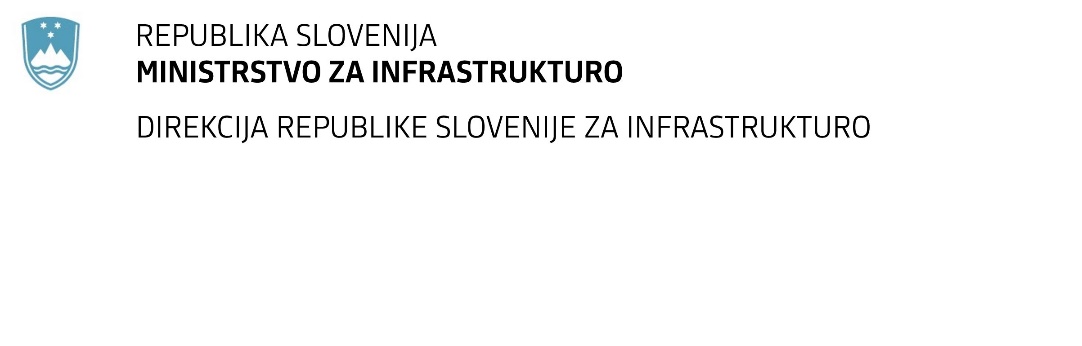 SPREMEMBA RAZPISNE DOKUMENTACIJE za oddajo javnega naročila Obvestilo o spremembi razpisne dokumentacije je objavljeno na "Portalu javnih naročil". Obrazložitev sprememb:Spremembe so sestavni del razpisne dokumentacije in jih je potrebno upoštevati pri pripravi ponudbe.Številka:43001-267/2022-01oznaka naročila:D-159/22 G   Datum:08.07.2022MFERAC:2431-22-001011/0Preplastitev vozišča na cesti R3-642/1146 Vrhnika-Podpeč, od km 3.645 do km 4.270Naročnik je pripravil spremembo razpisne dokumentacije in objavlja dodatno dokumentacijo:- pregledna situacija z mejami obdelave. 